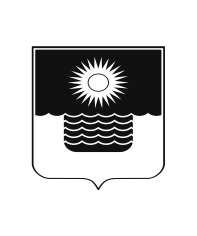 АДМИНИСТРАЦИЯ МУНИЦИПАЛЬНОГО ОБРАЗОВАНИЯГОРОД-КУРОРТ ГЕЛЕНДЖИКПОСТАНОВЛЕНИЕот 6 января 2023 года 	                    		                     		            №166г. ГеленджикО внесении изменений в муниципальную программу муниципального образования город-курорт Геленджик «Развитие культуры» на 2020-2025 годы», утвержденную постановлением администрации муниципального образования город-курорт Геленджик от 12 декабря 2019 года №2969 (в редакции постановления администрации муниципального образования город-курорт Геленджик от 30 декабря 2022 года № 2977)В целях уточнения объемов финансирования мероприятий                                     муниципальной программы муниципального образования город-курорт                     Геленджик «Развитие культуры» на 2020-2025 годы», в соответствии                                с решением Думы муниципального образования город-курорт Геленджик                   от 26 декабря 2022 года № 574 «О бюджете муниципального образования город-курорт Геленджик на 2023 год и плановый период 2024 и 2025 годов» (в редакции решения Думы муниципального образования город-курорт                     Геленджик от 20 января 2023 года №592), руководствуясь статьями                                16, 37 Федерального закона от 6 октября 2003 года № 131-ФЗ «Об общих         принципах организации местного самоуправления в Российской Федерации»          (в редакции Федерального закона от 14 июля 2022 года № 271-ФЗ), постановлением администрации муниципального образования город-курорт Геленджик от 26 февраля 2019 года № 433 «Об утверждении Порядка принятия решения о разработке, формирования, реализации и оценки эффективности реализации муниципальных программ муниципального образования город-курорт                  Геленджик и о признании утратившими силу некоторых правовых актов администрации муниципального образования город-курорт Геленджик» (в редакции постановления администрации муниципального образования город-курорт         Геленджик от 5 февраля 2020 года № 181), статьями 8, 33, 43, 72 Устава              муниципального образования город-курорт Геленджик, п о с т а н о в л я ю:Утвердить изменения  в  муниципальную  программу  муниципальногообразования город-курорт Геленджик «Развитие культуры»                                              на 2020-2025 годы», утвержденную постановлением администрации муниципального образования город-курорт Геленджик от 12 декабря 2019 года № 2969 «Об утверждении муниципальной программы муниципального образования город-курорт Геленджик «Развитие культуры» на 2020-2025 годы» (в редакции постановления администрации муниципального образования город-курорт Геленджик от 30 декабря 2022 года № 2977) (прилагается).2. Обнародовать настоящее постановление посредством размещения его в специально установленных местах и разместить на официальном сайте администрации муниципального образования город-курорт Геленджик в информационно-телекоммуникационной сети «Интернет» (www.gelendzhik.org).3. Постановление вступает в силу со дня его подписания.А.А. Богодистов, глава муниципального                                                                       образования город-курорт ГеленджикПриложение                                                                                  УТВЕРЖДЕНЫпостановлением администрациимуниципального образованиягород-курорт Геленджикот 06.02.2023 №166ИЗМЕНЕНИЯ, внесенные в муниципальную программу муниципального образования город-курорт Геленджик «Развитие культуры» на 2020-2025 годы», утвержденную постановлением администрации муниципального образования город-курорт Геленджик от 12 декабря 2019 года №2969 «Об утверждении муниципальной программы муниципального образования город-курорт Геленджик «Развитие культуры» на 2020-2025 годы»(в редакции постановления администрации муниципального образования город-курорт Геленджик от 30 декабря 2022 года № 2977)Пункт 17 приложения 1 изложить в следующей редакции:«».В приложении  3:подпункт 1.2.1.2 изложить в следующей редакции:«  »;подпункт 1.2.1.5  изложить в следующей редакции:«». Е.В. Себелева, начальник управления культуры, искусстваи кинематографии администрации муниципального образования город-курорт Геленджик                                                                                                17Количество отремонтированных зданий учреждений в сфере культурыед.3-1773--1.2.1.2Организация и проведение культурно-массовых мероприятий         учреждениями культуры20209 709,60,00,09 709,60,0количество проведенных культурно-массовых мероприятий не менее15 (ежегодно)управление культуры1.2.1.2Организация и проведение культурно-массовых мероприятий         учреждениями культуры202129 291,10,00,029 291,10,0количество проведенных культурно-массовых мероприятий не менее15 (ежегодно)управление культуры1.2.1.2Организация и проведение культурно-массовых мероприятий         учреждениями культуры202242 332,00,00,042 332,00,0количество проведенных культурно-массовых мероприятий не менее15 (ежегодно)управление культуры1.2.1.2Организация и проведение культурно-массовых мероприятий         учреждениями культуры20231 000,00,00,01 000,00,0количество проведенных культурно-массовых мероприятий не менее15 (ежегодно)управление культуры1.2.1.2Организация и проведение культурно-массовых мероприятий         учреждениями культуры202420 000,00,00,020 000,00,0количество проведенных культурно-массовых мероприятий не менее15 (ежегодно)управление культуры1.2.1.2Организация и проведение культурно-массовых мероприятий         учреждениями культуры202526 431,00,00,026 431,00,0количество проведенных культурно-массовых мероприятий не менее15 (ежегодно)управление культуры1.2.1.2Организация и проведение культурно-массовых мероприятий         учреждениями культурывсего128 763,70,00,0128 763,70,0Хуправление культуры1.2.1.5Осуществление      муниципальными учреждениями отрасли культура капитального ремонта, благоустройства и изготовление проектно-сметной документации20203 843,80,00,03 843,80,0проведение капитального ремонта и изготовление проектно-сметной документации: в 2020 году –1 учреждение; в 2021 году – 7 учреждений;в 2022 году – 7 учреждений;в 2023 году – 3 учрежденияуправление культуры 1.2.1.5Осуществление      муниципальными учреждениями отрасли культура капитального ремонта, благоустройства и изготовление проектно-сметной документации202128 938,30,00,028 938,30,0проведение капитального ремонта и изготовление проектно-сметной документации: в 2020 году –1 учреждение; в 2021 году – 7 учреждений;в 2022 году – 7 учреждений;в 2023 году – 3 учрежденияуправление культуры 1.2.1.5Осуществление      муниципальными учреждениями отрасли культура капитального ремонта, благоустройства и изготовление проектно-сметной документации202223 417,70,00,023 417,70,0проведение капитального ремонта и изготовление проектно-сметной документации: в 2020 году –1 учреждение; в 2021 году – 7 учреждений;в 2022 году – 7 учреждений;в 2023 году – 3 учрежденияуправление культуры 1.2.1.5Осуществление      муниципальными учреждениями отрасли культура капитального ремонта, благоустройства и изготовление проектно-сметной документации202325 770,60,00,025 770,60,0проведение капитального ремонта и изготовление проектно-сметной документации: в 2020 году –1 учреждение; в 2021 году – 7 учреждений;в 2022 году – 7 учреждений;в 2023 году – 3 учрежденияуправление культуры 1.2.1.5Осуществление      муниципальными учреждениями отрасли культура капитального ремонта, благоустройства и изготовление проектно-сметной документации20240,00,00,00,00,0проведение капитального ремонта и изготовление проектно-сметной документации: в 2020 году –1 учреждение; в 2021 году – 7 учреждений;в 2022 году – 7 учреждений;в 2023 году – 3 учрежденияуправление культуры 1.2.1.5Осуществление      муниципальными учреждениями отрасли культура капитального ремонта, благоустройства и изготовление проектно-сметной документации20250,00,00,00,00,0проведение капитального ремонта и изготовление проектно-сметной документации: в 2020 году –1 учреждение; в 2021 году – 7 учреждений;в 2022 году – 7 учреждений;в 2023 году – 3 учрежденияуправление культуры 1.2.1.5Осуществление      муниципальными учреждениями отрасли культура капитального ремонта, благоустройства и изготовление проектно-сметной документациивсего81 640,40,00,081 640,40,0Хуправление культуры 